FACULTYDEPARTMENT:-     CHEMISTRYNAME:-              Dr Manoj Kumar Roy DIGITAL PHOTOGRAPH:.           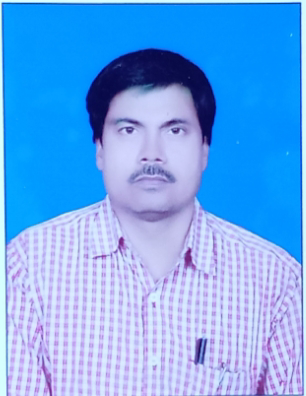 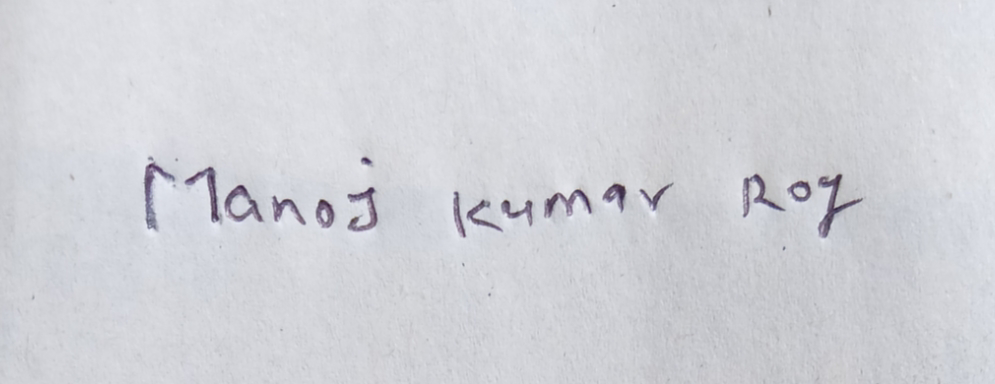 		[SIGNATURE]	DESIGNATION:Assistant ProfessorDATE OF JOINING THIS COLLEGE:26.07.2011TEACHING EXPERIENCE [at UG & PG level only]:UG-13.5yrs,PG-9yrsCONTACT NO.:9771111906EMAIL ID:drmanojkumarroy@gmail.comACADEMIC QUALIFICATIONS [PG & above only]:M.Sc.,Ph.DSPECIALIZATION/RESEARCH AREA:Organic chemistrySUPERVISING RESEARCH SCHOLARS/ PURSUING RESEARCH:RESEARCH PAPERS/ARTICLES:Spectroscopic studies on macrocyclic Metal(II) complex,Asian journal of physics vol6(1997)No4Copper(II) complexes with Schiff base ligand 1,2-Diphenyl-1,2-alkyl-iminoethane-1-one-oxime,Asian journal chem Vol10 (1998)Micellar effect on fermentative production of Citric acid Journal chemtracks19(1)103-06,2017 ISSN 0973-239X Impact factor:4.950EDITED/AUTHORED BOOKS:AFFILIATION/ASSOCIATION WITH JOURNALS, etc.:MEMBERSHIP/ATTACHMENT WITH DIFFERENT ASSOCIATIONS/INSTITUTIONS/BODIES/BOARDS:Member of Board Jamshedpur women's CollegeACHIEVEMENTS/FELICITATIONS/AWARDS RECEIVED:ANY OTHER RELEVANT INFORMATION: